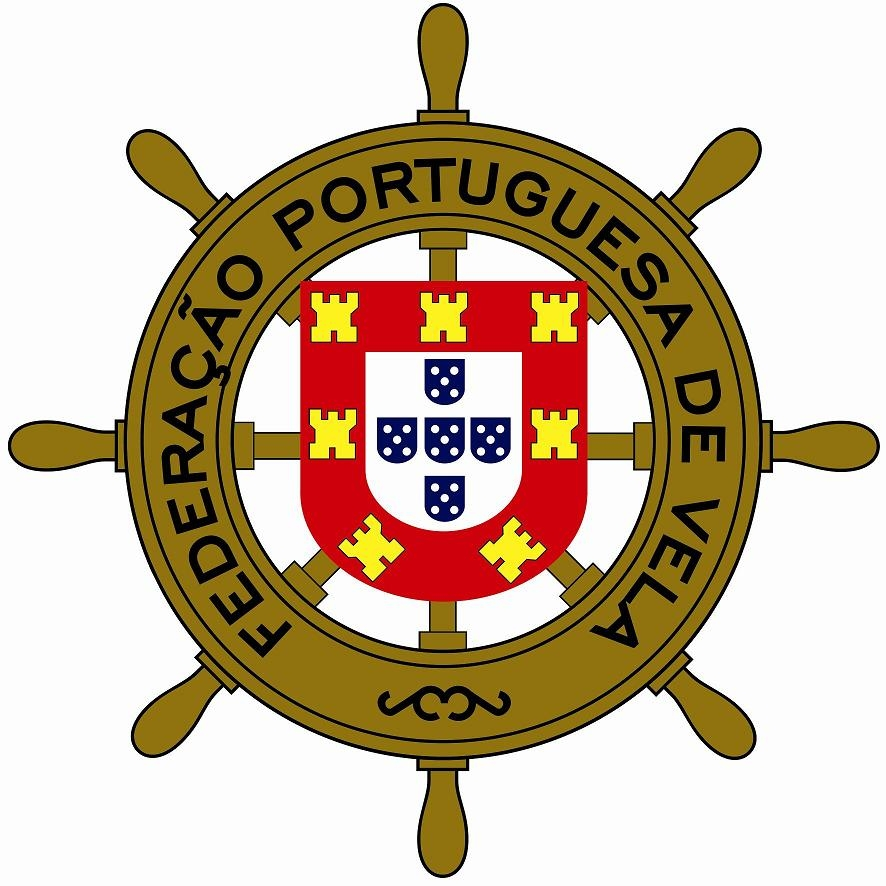 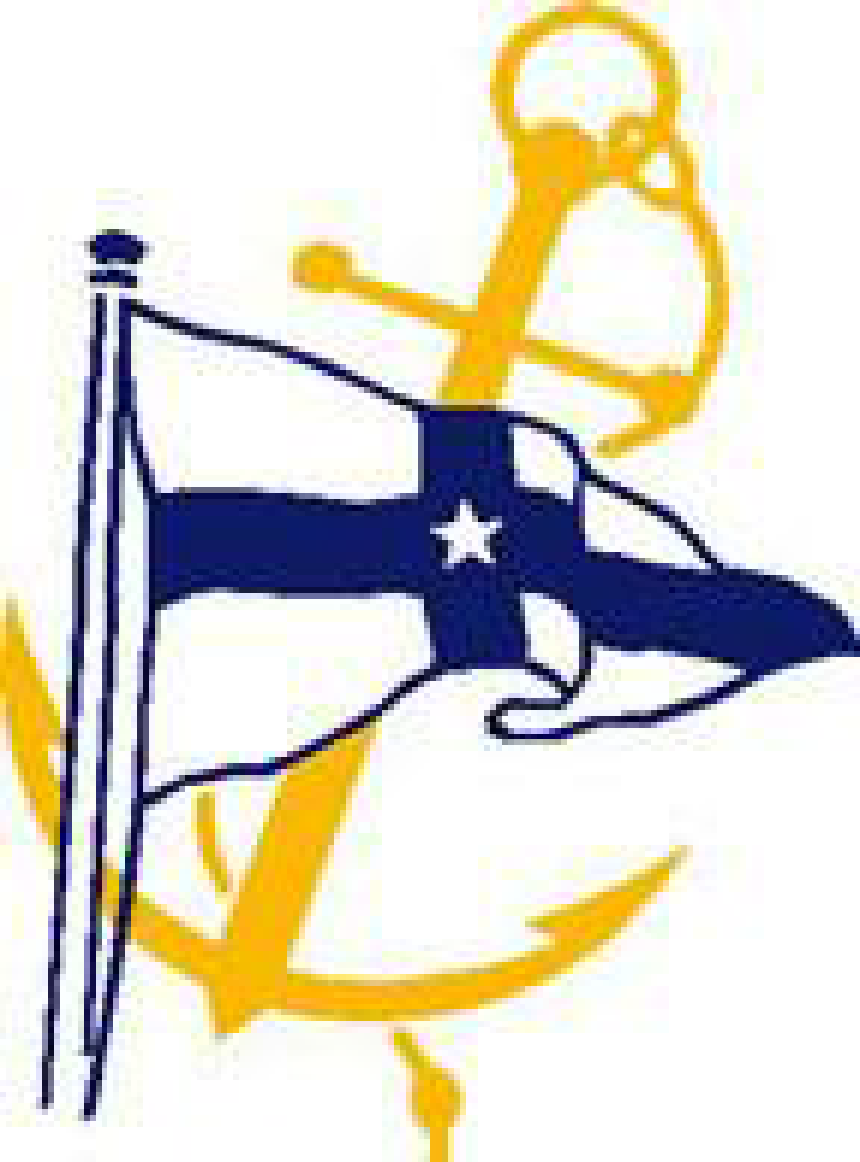 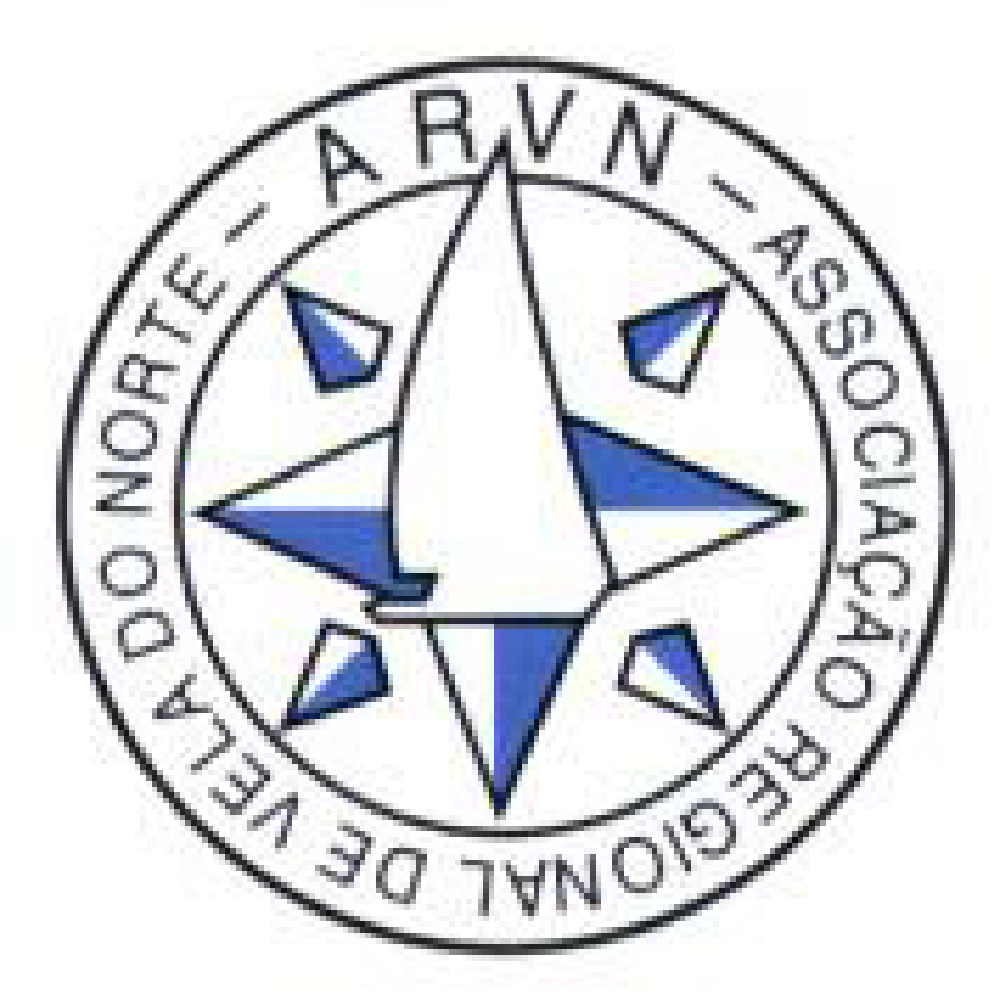 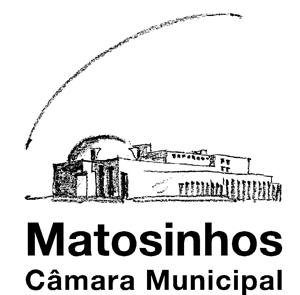 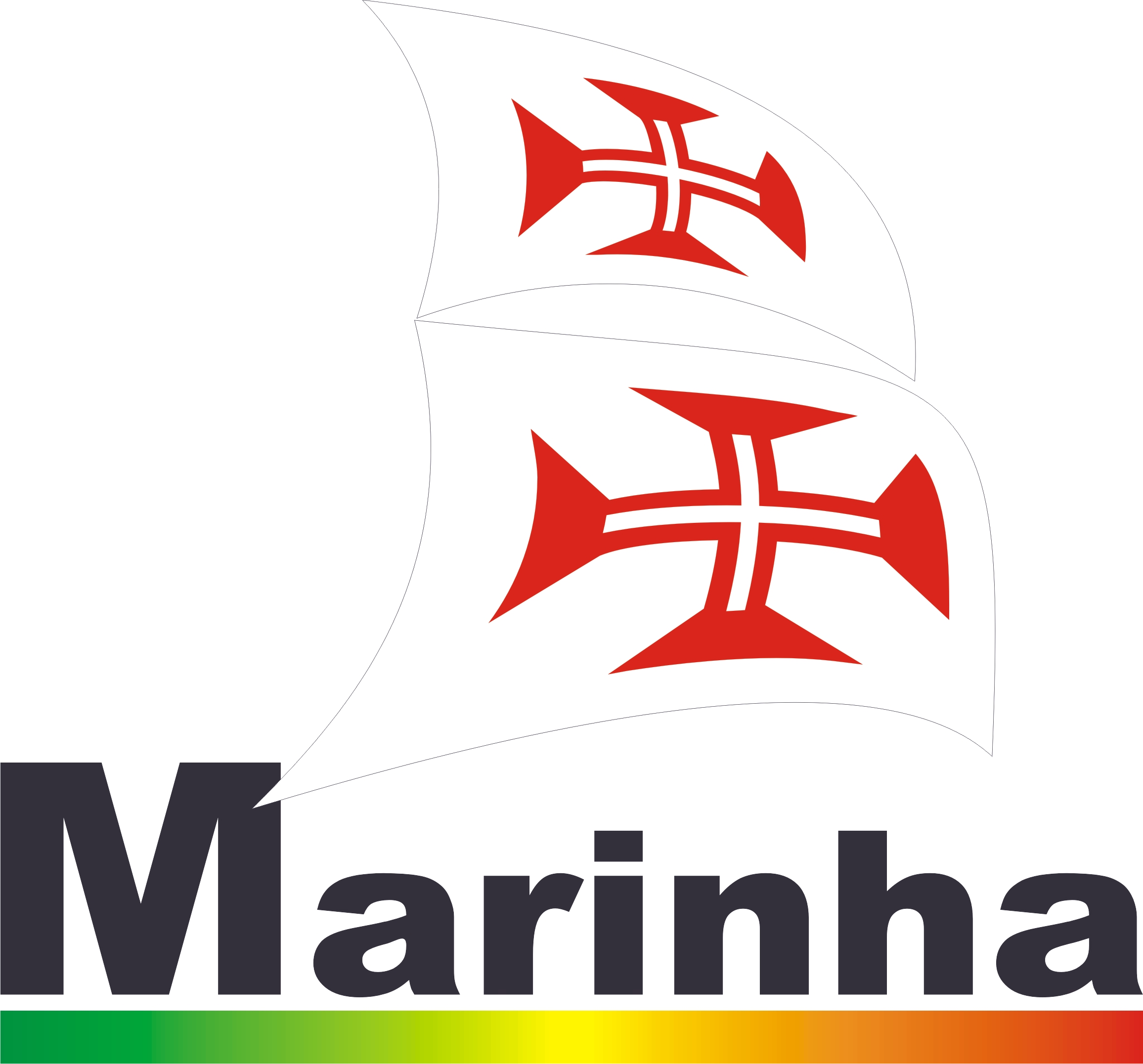 ANÚNCIO DE REGATARegata do Dia da Marinha 2016A Federação Portuguesa de Vela anuncia a realização da Regata do Dia da Marinha 2016, organizada pelo Sport Club do Porto com o apoio da Marinha Portuguesa, Associação Regional de Vela do Norte, Câmara Municipal de Matosinhos e Associação Portuguesa da Classe Optimist, que será disputada no dia 22 de Maio, no campo de regatas de LEIXÕES, em Matosinhos.REGRASA prova será disputada de acordo com as “regras”, tal como definidas nas Regras de Regata à Vela.ELEGIBILIDADE E INSCRIÇÃOA prova está aberta a barcos da(s) classe(s) Optimist A, B, I Os participantes elegíveis podem inscrever-se preenchendo o boletim anexo e enviando-o para Sport Club do Porto, Marina Porto Atlântico, Molhe Norte, Apartado 3165 ou sportvela@gmail.com até às 18h do dia 21 de Maio 2015 .A autoridade organizadora reserva-se o direito de aceitar, ou não, inscrições após o prazo referido;Os concorrentes deverão confirmar pessoalmente a sua inscrição, fazendo prova das suas licenças desportivas, válidas para o ano em curso, no secretariado da prova que se situará na secretaria Sport Club do Porto.TAXAS DE INSCRIÇÃOAs taxas de inscrição requeridas são as seguintes:Optmist A, B e I - GrátisPROGRAMANúmero de regatas previstas são:Estão previstas a realização de 3 regatasNo último dia da prova, nenhum sinal de advertência será exposto depois das 16h30.Terá que ser completada(s) 1 regata(s) para validar a prova.MEDIÇÕESCada um dos barcos apresentará um certificado válido de medição. Além disso, poderão ser feitas inspecções, a qualquer momento por um inspector de equipamentos (medidor) da comissão de regatas, para cumprimento das regras da classe ou das instruções de regata.INSTRUÇÕES DE REGATAAs instruções de regata estarão disponíveis a partir das 9h30 do dia 22 de Maio no Secretariado da Prova.BARCOS DE APOIOAs embarcações de treinadores, apoio e acompanhantes deverão inscrever-se no secretariado da prova e terão de utilizar obrigatoriamente uma identificação desde que saem para a água e até que regressem a terra. Esta identificação será feita pelo expor, em local bem visível, da bandeira do seu clube, de uma bandeira branca com a designação do seu clube ou da bandeira da nacionalidade (para embarcações estrangeiras).COMUNICAÇÕES POR RÁDIOUm barco não efectuará transmissões por rádio enquanto em regata nem receberá comunicações por rádio que não estejam à disposição de todos os barcos. Esta restrição aplica-se também a telefones móveis.PRÉMIOSOs prémios serão atribuídos da seguinte forma: Serão atribuídos prémios aos três primeiros classificados, e primeiro feminino de cada escalão.LIMITAÇÃO DE RESPONSABILIDADEOs concorrentes participam na prova inteiramente por sua conta e risco. Consultar regra 4, Decisão de Competir. A autoridade organizadora não aceitará quaisquer responsabilidades por danos materiais, ou lesões pessoais, ou morte, que tenham ocorrido antes, durante ou depois da prova.SEGUROTodos os barcos participantes devem estar cobertos por um seguro válido de responsabilidade civil contra terceiros com um montante adequado à actividade. INFORMAÇÕES ADICIONAISPara informações adicionais é favor contactar: Sport Club do Porto, Tel. 229952225, sportvela@gmail.comData e horaClasse(s)/Grupo(s)Acontecimento22 de Maio das 9h30 às 11h00TodosConfirmação da inscrição.22 de Maio às 12hTodosSinal de Advertência 1ª Regata do dia.